Критерии готовности ребенка к школьному обучениюЧто такое речевая готовность ребёнка к школе?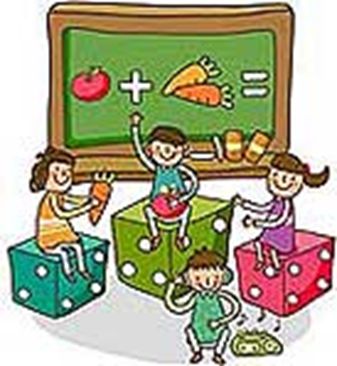 Особые критерии готовности к школьному обучению предъявляются к усвоению ребенком родного языка как средства общения. Они включают:1. Сформированность звуковой стороны речи. Ребенок должен владеть правильным, четким звукопроизношением звуков всех фонетических групп.2. Полная сформированность фонематических процессов, умение слышать и различать, дифференцировать фонемы (звуки) родного языка.3. Готовность к звукобуквенному анализу и синтезу звукового состава речи.4. Умение пользоваться разными способами словообразования, правильно употреблять слова с уменьшительно-ласкательным значением, выделять звуковые и смысловые различия между словами; образовывать прилагательные от существительных.5. Сформированность грамматического строя речи: умение пользоваться развернутой фразовой речью, умение работать с предложением.Наличие у первоклассников даже слабых отклонений в фонематическом и лексико-грамматическом развитии ведет к серьезным проблемам в усвоении программ общеобразовательной школы.Задача логопеда — устранить речевые дефекты и развить устную и письменную речь ребенка до такого уровня, на котором он бы смог успешно обучаться в школе. Программа обучения в начальных классах насыщена, ее усвоение детьми, имеющими отклонения в речевом развитии, затруднено. Для воспитания полноценной речи нужно устранить все, что мешает свободному общению ребенка с коллективом. Ведь в семье малыша понимают с полуслова и он не испытывает особых затруднений, если его речь несовершенна.  Однако постепенно круг связей ребенка с окружающим миром расширяется.Младшие школьники пишут преимущественно так, как говорят, поэтому среди неуспевающих школьников младших классов (в первую очередь по родному языку и чтению) отмечается большой процент детей с фонетическими дефектами. Это одна из причин возникновения дисграфии (нарушения письма) и дислексии (нарушения чтения). Школьники, у которых отклонения в речевом развитии касаются только дефектов произношения одного или нескольких звуков, как правило, учатся хорошо. Такие дефекты речи обычно не сказываются отрицательно на усвоении школьной программы. Дети правильно соотносят звуки и буквы, не допускают в письменных работах ошибок, связанных с недостатками звукопроизношения. 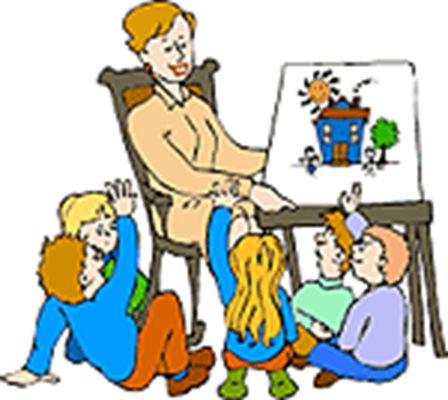 Отклонения в развитии устной речи создают серьезные препятствия при обучении грамотному письму и правильному чтению. Письменные работы этих детей полны разнообразных специфических, орфографических и синтаксических ошибок. Фонематические и лексико-грамматические нарушения речи не всегда сопровождаются нарушением звукопроизношения и поэтому родители их не замечают. Однако эти нарушения самым серьёзным образом влияют на усвоение ребёнком школьной программы. Подобных осложнений можно избежать, если с ребёнком проводить специальные коррекционные занятия, направленные на исправление дефектов речевого развития. Ни для кого не секрет, что совместная деятельность родителей и специалистов приносит более эффективный результат в коррекционной работе.Основная задача родителей — вовремя обратить внимание на различные нарушения устной речи своего ребенка, чтобы начать логопедическую работу с ним, предотвратить трудности общения в коллективе и неуспеваемость в общеобразовательной школе. Чем раньше будет начата коррекция, тем лучше ее результат.Для обеспечения речевой готовности к школе родителям необходимо: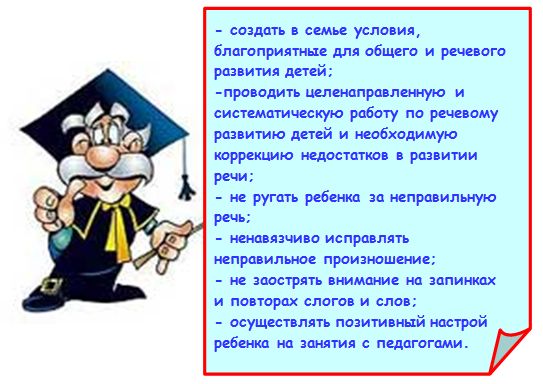 Стоит учитывать важность речевого окружения ребенка. Речь должна быть четкой, ясной, грамотной, родителям необходимо как можно активнее способствовать накоплению словарного запаса детей. Однако часто родители не уделяют должного внимания борьбе с тем или иным речевым нарушением. Это связано с двумя причинами:1) родители не слышат недостатков речи своих детей;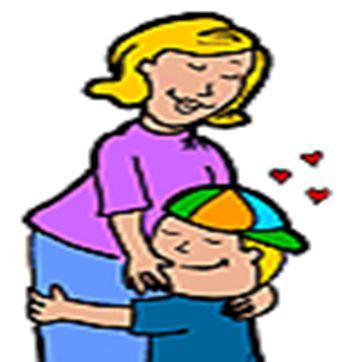 2) не придают им серьезного значения, полагая, что с возрастом эти недостатки исправятся сами собой.Но время, благоприятное для коррекционной работы, теряется, ребенок из детского сада уходит в школу, и недостатки речи начинают приносить ему немало огорчений. Сверстники высмеивают его, взрослые постоянно делают замечания, а в тетрадях появляются ошибки. Ребенок начинает стесняться, отказываться участвовать в праздниках. Он неуверенно чувствует себя, отвечая на уроках, переживает из-за неудовлетворительных оценок по русскому языку. В такой ситуации критические замечания и требования говорить правильно не дают нужного результата. Ребенку необходимо умело и вовремя помочь. При этом очевидно, что помощь именно родителей в коррекционной работе обязательна и чрезвычайно ценна. Во-первых, родительское мнение наиболее авторитетно для ребенка, а во-вторых, у родителей есть возможность ежедневно закреплять формируемые навыки в процессе повседневного непосредственного общения.Таким образом, благодаря совместной работе учителя-логопеда, педагога- психолога, учителей начальных классов, родителей удаётся своевременно и качественно помочь учащимся преодолеть речевые нарушения, более успешно овладеть программным материалом по русскому языку и чтению, сформировать положительную мотивацию к учебной деятельности, сформировать у учащихся с речевой патологией уверенность в своих возможностях.Подготовила:учитель – логопедКрасникова Александра Владимировна